Форма регистрации участников практической конференции «Интернет-маркетинг в недвижимости (18 мая 2017, Рига)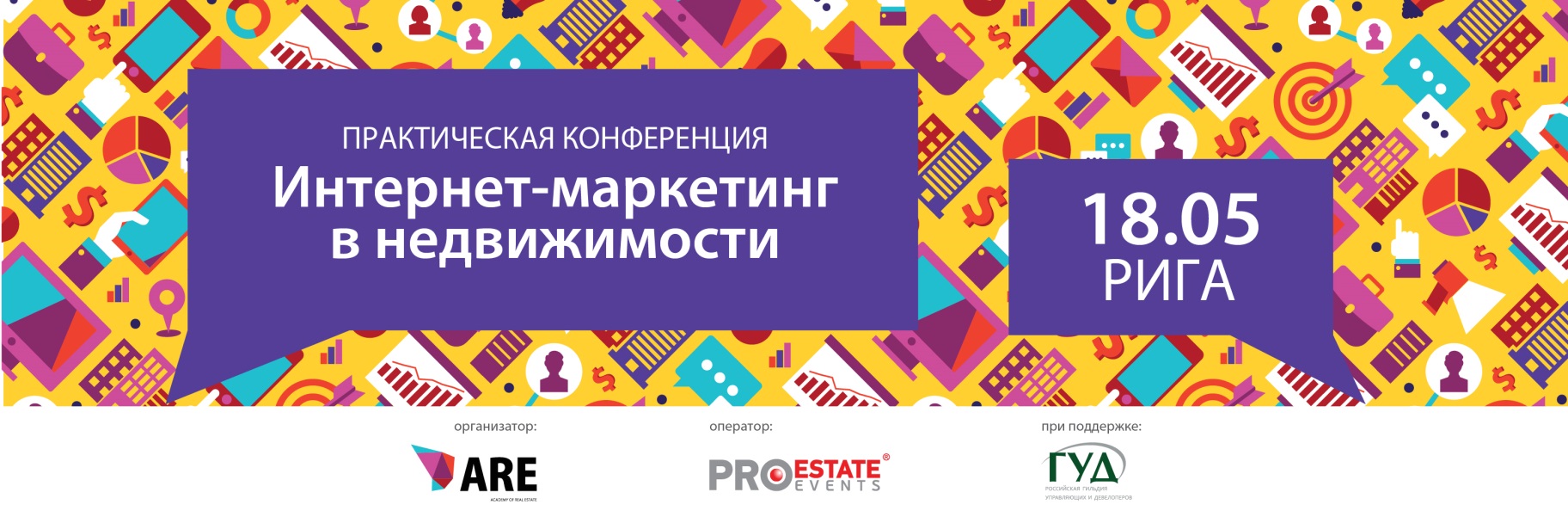 По вопросам регистрации: Никита Кисель8 (495) 651-61-05, доб. 303coordinator.msk@proestate.ruНаименование компанииСфера деятельности компанииСайт компанииФамилия и Имя регистрируемого участника (участников)Должность участникаE-mail участникаТелефон участникаБанковские реквизиты юридического лица для оплаты (можно также отправить отдеьным вложением)Фамилия и Имя контактного лица  E-mail и телефон контактного лицаПромо-код на скидку